REKTÖRLÜK MAKAMINA(Personel Dairesi Başkanlığı)Birimimizde görevli bulunan ilgilinin mazereti nedeniyle 657 sayılı Devlet Memurları Kanunu'nun 108.maddesi uyarınca yukarıda belirtilen tarihler arasında aldığı aylıksız izin sonrası göreve başlatılmasını uygun görüş ile tensiplerinize arz ederim.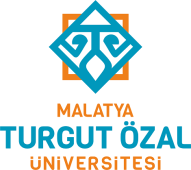 T.C.Doküman NoFRT.C.İlk Yayın TarihiT.C.Revizyon Tarihi-T.C.Revizyon No-T.C.Sayfa1GÖREVE BAŞLAYANINAdı ve Soyadı:GÖREVE BAŞLAYANINKadro Unvanı:GÖREVE BAŞLAYANINBölüm:GÖREVE BAŞLAYANINAnabilim Dalı / Program:BİLGİ BÖLÜMÜAylıksız İzin Başlama Tarihi:BİLGİ BÖLÜMÜAylıksız İzin Bitiş Tarihi:BİLGİ BÖLÜMÜAylıksız İzin Sonrası Göreve Başladığı Tarih:BİLGİ BÖLÜMÜAylıksız İznin:Tamamı KullanıldıTamamı KullanıldıTamamı KullanıldıTamamı KullanıldıTamamı KullanıldıTamamı KullanıldıTamamı KullanıldıTamamı KullanıldıTamamı KullanıldıTamamı KullanıldıTamamı KullanıldıTamamı KullanıldıTamamı KullanıldıTamamı KullanıldıBİLGİ BÖLÜMÜKendi İsteğiyle Aylıksız İzni Keserek Erken DöndüKendi İsteğiyle Aylıksız İzni Keserek Erken DöndüKendi İsteğiyle Aylıksız İzni Keserek Erken DöndüKendi İsteğiyle Aylıksız İzni Keserek Erken DöndüKendi İsteğiyle Aylıksız İzni Keserek Erken DöndüKendi İsteğiyle Aylıksız İzni Keserek Erken DöndüKendi İsteğiyle Aylıksız İzni Keserek Erken DöndüKendi İsteğiyle Aylıksız İzni Keserek Erken DöndüKendi İsteğiyle Aylıksız İzni Keserek Erken DöndüKendi İsteğiyle Aylıksız İzni Keserek Erken DöndüKendi İsteğiyle Aylıksız İzni Keserek Erken DöndüKendi İsteğiyle Aylıksız İzni Keserek Erken DöndüKendi İsteğiyle Aylıksız İzni Keserek Erken DöndüKendi İsteğiyle Aylıksız İzni Keserek Erken DöndüBİLGİ BÖLÜMÜMazeret Sebebinin Kalkması Nedeniyle Erken DöndüMazeret Sebebinin Kalkması Nedeniyle Erken DöndüMazeret Sebebinin Kalkması Nedeniyle Erken DöndüMazeret Sebebinin Kalkması Nedeniyle Erken DöndüMazeret Sebebinin Kalkması Nedeniyle Erken DöndüMazeret Sebebinin Kalkması Nedeniyle Erken DöndüMazeret Sebebinin Kalkması Nedeniyle Erken DöndüMazeret Sebebinin Kalkması Nedeniyle Erken DöndüMazeret Sebebinin Kalkması Nedeniyle Erken DöndüMazeret Sebebinin Kalkması Nedeniyle Erken DöndüMazeret Sebebinin Kalkması Nedeniyle Erken DöndüMazeret Sebebinin Kalkması Nedeniyle Erken DöndüMazeret Sebebinin Kalkması Nedeniyle Erken DöndüMazeret Sebebinin Kalkması Nedeniyle Erken DöndüBİLGİ BÖLÜMÜKullanılan Aylıksız İzin Süresi:Gün:AyAy::YılYıl::BİLGİ BÖLÜMÜAylıksız İzine Konu Olan Mazereti:BİLGİ BÖLÜMÜMazereti Askerlik İse Terhis Tarihi: